CATANDUVAS, 05 DE ABRIL A 09 DE ABRIL DE 2021.OLÁ CRIANÇAS, ESPERO QUE ESTEJAM BEM.ESTAS ATIVIDADES DEVERÃO SER REALIZADAS NO CADERNO DE ATIVIDADES, ONDE DEVERÁ TER SÓ A LETRA DA CRIANÇA NO CADERNO. DÚVIDAS ENTRAR EM CONTATO.COPIAR NO CADERNO O TEXTO E FAZER LEITURA.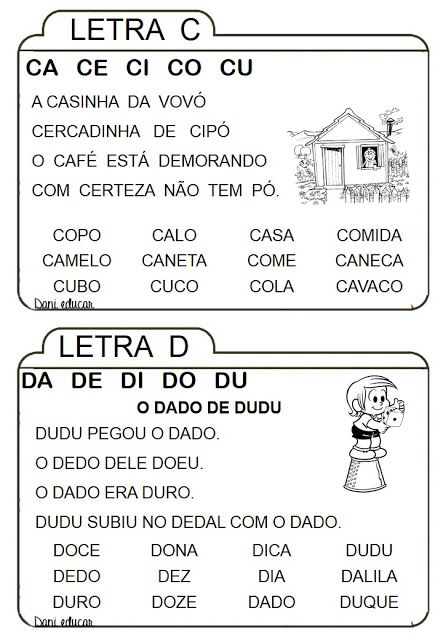 CIRCULAR NO TEXTO AS PALAVRAS COM A LETRA C.COPIAR AS PALAVRAS ABAIXO NO CADERNO E CIRCULAR AS SÍLABAS CA- CO-CU- CE – CI.( NO CADERNO)COPO- CAMELO- CUBO-CALO-CANETA-CUCO-CASA-COME- COLO- COMIDA-CANECA- CAVACO-CIGANO- CEGO-CENOURA-CIDADE- CINEMA-CEBOLA- CELULAR.JUNTE AS SÍLABAS E FORME PALAVRAS (NO CADERNO).CA+ BE+ LO=                                              CE + BO + LA =                                   CA + NE + CA =                                CA+ BI+ DE =                                               CI + PÓ =                                             CA + NE + TA =CO + LE + TE =                                             CU + LO + TE =                                    CU + ME =ESCREVER OS NÚMEROS DE 0 A 25.ESCREVER POR EXTENSO OS NÚMEROS: 3, 5, 7, 9, 11, 13, 15,17,19, 21,23,25,27,29.( É A ESCRITA DOS NÚMEROS COM LETRAS)TREINE NO SEU CADERNO 3 VEZES SEU NOME COMPLETO.OBSERVE O DESENHO DAS MÃOZINHAS, CONTE OS DEDINHOS E COLOQUE O NÚMERO E O RESULTADO. RECORTAR E COLAR NO CADERNO.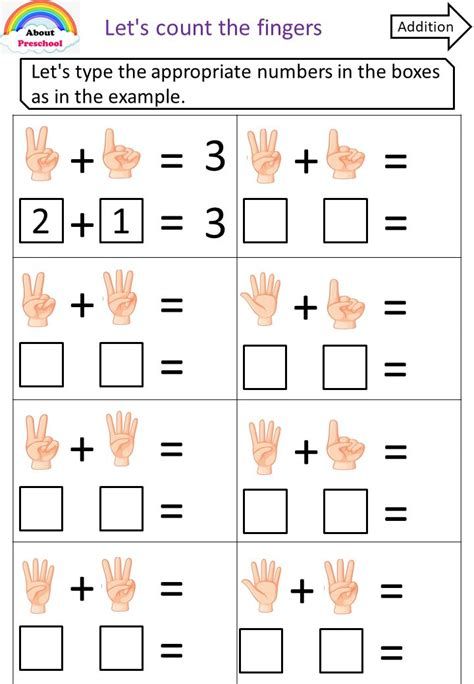 ESTUDAR O SILABÁRIO E A FICHA DOS NÚMEROS. PAIS VOCÊS PRECISAM AJUDAR SEU FILHO OU FILHA NA ALFABETIZAÇÃO, OU SEJA, APRENDER A LER SEI QUE NÃO É UMA TAREFA FÁCIL, MAS ELES PRECISAM APRENDER A LER, A UTILIZAR O CADERNO DE FORMA CORRETA, ESCREVER NA LINHA, APRENDER A COPIAR, SABER ESCREVER E DIZER O  NOME COMPLETO...O SILABÁRIO SERVE PRA AUXILIAR VOCÊS PRA LEITURA E NA FORMAÇÃO DE PALAVRAS. A FICHA DOS NÚMEROS  É A SEQUÊNCIA CORRETA ATÉ O VINTE E COMO SE ESCREVE E OS OUTROS NÚMEROS É  DE APOIO PARA A FORMAÇÃO DOS PRÓXIMOS.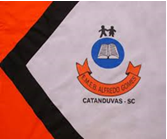 ESCOLA MUNICIPAL DE EDUCAÇÃO BÁSICA ALFREDO GOMES.DIRETORA: IVÂNIA NORA.ASSESSORA PEDAGÓGICA: SIMONE ANDRÉA CARL.ASSESSORA TÉCNICA ADM. TANIA N. DE ÁVILA.PROFESSORA: DANIA CECILIA DAROLD.CATANDUVAS – SCANO 2021 - TURMA 2ºANO MATUTINO